Специальный союз по Международной патентной классификации (Союз МПК)Рабочая группа по пересмотру МПКСорок восьмая сессияЖенева, 7–11 ноября 2022 годаОТЧЕТпринят Рабочей группойВведениеРабочая группа по пересмотру МПК (далее – «Рабочая группа») провела сорок восьмую сессию 7–11 ноября 2022 года в Женеве.  На сессии были представлены следующие члены Рабочей группы: Австралия, Болгария, Бразилия, Германия, Евразийская патентная организация (ЕАПО), Европейское патентное ведомство (ЕПВ) (29), Израиль, Ирландия, Испания, Италия, Канада, Китай, Мексика, Нидерланды, Норвегия, Польша, Республика Корея, Российская Федерация, Румыния, Саудовская Аравия, Соединенное Королевство, Соединенные Штаты Америки, Франция, Чешская Республика, Швейцария, Швеция, Эстония, Финляндия и Япония (29).  Венгрия, Европейская ассоциация студентов-юристов ELSA International) и Сингапур были представлены в качестве наблюдателей.  Список участников содержится в приложении I к настоящему отчету.Помощник Генерального директора и куратор Сектора инфраструктуры и платформ Всемирной организации интеллектуальной собственности (ВОИС) г-н Кенитиро Нацуме открыл сессию и приветствовал ее участников.ДОЛЖНОСТНЫЕ ЛИЦАРабочая группа единогласно избрала г-на Джереми Коуэна (Соединенное Королевство) Председателем, а г-жу Нэнси Бошемин (Канада) заместителем Председателя на протяжении цикла пересмотра МПК 2022–2023 годов.Обязанности секретаря сессии выполнял г-н Растислав Маркок (ВОИС).ПРИНЯТИЕ ПОВЕСТКИ ДНЯРабочая группа единогласно приняла пересмотренную повестку дня; этот документ представлен в приложении II к настоящему отчету.ОБСУЖДЕНИЕ, ВЫВОДЫ И РЕШЕНИЯВ соответствии с решением руководящих органов ВОИС, принятым на десятой серии заседаний, состоявшихся 24 сентября – 2 октября 1979 года  (см. пункты 51 и 52 документа AB/X/32), в отчет о настоящей сессии включены только выводы Рабочей группы (решения, рекомендации, мнения и т.д.); в нем не воспроизводятся, в частности, заявления, сделанные кем-либо из участников, за исключением оговорок, сделанных в отношении того или иного конкретного вывода Рабочей группы или озвученных повторно после принятия вывода.  ОТЧЕТ О ДВАДЦАТЬ ТРЕТЬЕЙ СЕССИИ РАБОЧЕЙ ГРУППЫ ПО КЛАССИФИКАЦИИ ПЯТИ ВЕДУЩИХ ВЕДОМСТВ ИС (IP5 WG1) Рабочая группа приняла к сведению устный отчет ЕПВ от имени пяти ведущих ведомств ИС (далее – «пятерка ведомств ИС»), посвященный двадцать третьей сессии Рабочей группы по классификации пятерки ведомств ИС (IP5 WG1).Рабочая группа обратила внимание на то, что на двадцать третьей сессии указанного органа пятерка ведомств ИС постановила перевести пять проектов IP5 (проекты категории F) на стадию МПК. ЕПВ, действуя от имени пятерки ведомств ИС, разместит на странице проекта CE 456 на электронном форуме обновленные перечни всех текущих проектов и предложений IP5 (см. приложение 41 к проекту) во избежание дублирования ходатайств о пересмотре МПК с соответствующей текущей деятельностью «пятерки».Пятерка ведомств ИС также постановила перевести 12 предложений категории P на стадию F, таким образом число запущенных проектов категории F на стадии IP5 теперь составляет 14, причем некоторые проекты явно затрагивают новые технологии, такие как F 174 (новые виды позвоночных), F 179 (клеточная иммунотерапия) и F 180 (Водород и его получение).Пятерка ведомств ИС также адаптировала свои рабочие документы, чтобы помечать проекты, охватывающие новые развивающиеся технологии, с помощью префикса [NET].ПРОГРАММА ПЕРЕСМОТРА МПК Рабочая группа обсудила двадцать четыре новых проекта пересмотра: C 505, C 508, C 509, C 510, C 511, C 512, C 513, C 520, C 522, C 523, C 524, F 071, F 082, F 138, F 141, F 142, F 143, F 156, F 157, F 158, F 160, F 163, F 164 и F 165.Рабочая группа утвердила 15 проектов по пересмотру: в контексте одного из них были внесены изменения в схему и определения, в частности речь идет о проекте C 520, его пересмотренная схема и определения в измененной редакции вступят в силу в рамках МПК–2024.01, в то время как два касались только пересмотра схемы (проекты F 163 и F 165), их пересмотренные схемы вступят в силу в рамках МПК–2024.01. При этом в случае восьми проектов из 23 завершена работа над определениями, которые будут включены в версию МПК–2023.01 (проекты C 508, C 509, F 082, F 138, F 141, F 142, F 156 и F 164), а соответствующие схемы были пересмотрены Рабочей группой еще на предыдущих сессиях.Рабочая группа постановила создать один новый проект пересмотра:	Химия: C 525  (докладчик – ЕПВ), на основе проекта M 822Статус этих проектов и перечень дальнейших мер с указанием сроков приводятся на веб-страницах соответствующих проектов на электронном форуме.  Все решения, замечания и технические приложения содержатся в приложениях под названием «Решения Рабочей группы» к соответствующим проектам, размещенным на электронном форуме.ПОДДЕРЖАНИЕ МПКРабочая группа обсудила восемнадцать проектов поддержания: M 621, M 627, M 633, M 634, M 812, M 814, M 815, M 817, M 818, M 820, M 821, M 822, M 823, M 824, M 825, M 826, M 827 и M 828.Рабочая группа завершила работу по десяти проектам поддержания, связанным либо с пересмотром схемы, либо изменением определений; все эти проекты (M 621, M 627, M 633, M 634, M 814, M 818, M 821, M 823, M 824 и M 826) будут включены в МПК–2024.01. Статус этих проектов и перечень дальнейших мер с указанием сроков приводятся на веб-страницах соответствующих проектов на электронном форуме.  Все решения, замечания и технические приложения содержатся в приложениях под названием «Решения Рабочей группы» к соответствующим проектам, размещенным на электронном форуме.Рабочая группа постановила создать два новых проекта поддержания:не зависящий от области техники:	M 829 (докладчик – Соединенное Королевство), на основе проекта M 633; и  	M 830 (докладчик – Соединенное Королевство), на основе проекта M 828.Ход работы по исключению неограничивающих ссылок (NLR) в рамках проектов M 200 – M 500Обсуждение проходило на основе подготовленного Международным бюро отчета о ходе выполнения проектов поддержания, касающихся исключения из структуры МПК неограничивающих ссылок (см. приложение 43 к проекту WG 191).Рабочая группа приняла к сведению, что из 14 реализуемых проектов по следующим трем достигнута договоренность в ходе дискуссии на электронном форуме, и эти проекты могут считаться завершенными. В свете вышесказанного соответствующие изменения в схеме и определениях будут отражены в версии МПК–2024.01.M 247 	исключение NLR в подклассе H03F (докладчик – Соединенные Штаты Америки) M 248	исключение NLR в подклассе H03G (докладчик – Соединенные Штаты Америки) M 265 	исключение NLR в подклассе A21B (докладчик – Израиль)  Рабочая группа постановила запросить комментарии относительно взаимосвязи между группами E21B 33/035, E21B 33/038, E21B 43/01 и E21B 43/013 и относительно ссылок между этими группами, как это описано в приложении 9 к проекту M 263. Она также постановила не рассматривать в проекте M 265 взаимосвязь «печей» и подобных устройств подкласса F24C с другими частями МПК. Она далее постановила разделить проекты M 268 и M 269 на несколько проектов, с тем чтобы исключение неограничивающих ссылок рассматривалось по одному подклассу на проект.Рабочая группа с благодарностью приняла к сведению тот факт, что Соединенные Штаты Америки в инициативном порядке выразили готовность выступить докладчиками об итогах работы по исключению неограничивающих ссылок в подклассе F15D по линии проекта M 270.  Секретариат сообщил, что на странице проекта WG 191 будет размещена обновленная таблица с указанием статуса работы по исключению из схемы неограничивающих ссылок.Последняя информация об ИТ-поддержке МПК Рабочая группа приняла к сведению краткое сообщение Международного бюро, посвященное ИТ-поддержке МПК и представлению последней информации, в частности по плану перехода к разработанному ВОИС новому образу и оформлению официальной публикации МПК. Рабочая группа отметила, что это уже второе изменение пользовательского интерфейса платформы IPCPUB за три года. Было предложено, чтобы переход к новому образу и оформлению также стал возможностью улучшить связанные с МПК системы или добавить в них новые функции, например сделать Руководство по МПК доступным в один клик.Международное бюро пояснило, что в основе данной инициативы лежит охватывающее всю Организацию решение, принятое в 2022 году, которое было направлено на гармонизацию пользовательских интерфейсов веб-сайта и онлайн-приложений в течение двух лет.В качестве напоминания было сообщено, что сохранится возможность представить комментарии относительно улучшения интернет-версии МПК в рамках проекта CE 447, предпочтительно до конца 2022 года.СЛЕДУЮЩАЯ СЕССИЯ РАБОЧЕЙ ГРУППЫОценив предполагаемый объем работы на следующей сессии, Рабочая группа приняла решение посвятить понедельник, вторник и первую половину среды работе над вопросами электричества, вторую половину среды и первую половину четверга – вопросам химии и вторую половину четверга и пятницу – вопросам механики.  Рабочая группа приняла к сведению следующие ориентировочные сроки сорок девятой сессии:  24–28 апреля 2023 годаНастоящий отчет был единогласно принят Рабочей группой по электронным каналам 6 декабря 2022 года.[Приложения следуют]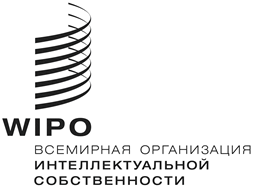 RIPC/WG/48/2IPC/WG/48/2IPC/WG/48/2ОРИГИНАЛ:  английский ОРИГИНАЛ:  английский ОРИГИНАЛ:  английский ДАТА:  6 декабря 2022 года ДАТА:  6 декабря 2022 года ДАТА:  6 декабря 2022 года 